Об утверждении списка победителей и призёров муниципальных профессиональных конкурсов «От сердца к сердцу», «Педагогический дебют» в 2023 годуВ соответствии с постановлениями Администрации города Когалыма от 11.10.2013 №2899 «Об утверждении муниципальной программы «Развитие образования в городе Когалыме», от 30.10.2020 №1981 «Об утверждении Положений о порядке проведения муниципальных профессиональных конкурсов», на основании приказов управления образования Администрации города Когалыма от 15.11.2023 №11-Пр-1021 «Об итогах муниципального профессионального конкурса «От сердца к сердцу» в 2023 году», от 15.11.2023 №11-Пр-1022 «Об итогах муниципального профессионального конкурса «Педагогический дебют» в 2023 году»:1. Утвердить список победителей и призёров муниципальных профессиональных конкурсов «От сердца к сердцу», «Педагогический дебют» в 2023 году согласно приложению к настоящему постановлению.2. Управлению образования Администрации города Когалыма (А.Н.Лаврентьевой) произвести финансирование расходов по выплате премий победителям и призёрам муниципальных профессиональных конкурсов «От сердца к сердцу», «Педагогический дебют» в 2023 году в рамках муниципальной программы «Развитие образования в городе Когалыме», утверждённой постановлением Администрации города Когалыма от 11.10.2013 №2899, за счёт средств бюджета города Когалыма. 3. Опубликовать настоящее постановление и приложение к нему в газете «Когалымский вестник» и разместить на официальном сайте Администрации города Когалыма в информационно-телекоммуникационной сети «Интернет» (www.admkogalym.ru).4. Контроль за выполнением постановления возложить на заместителя главы города Когалыма Л.А.Юрьеву.Приложение к постановлению Администрациигорода КогалымаСписок победителей и призёровмуниципальных профессиональных конкурсов «От сердца к сердцу», «Педагогический дебют» в 2023 году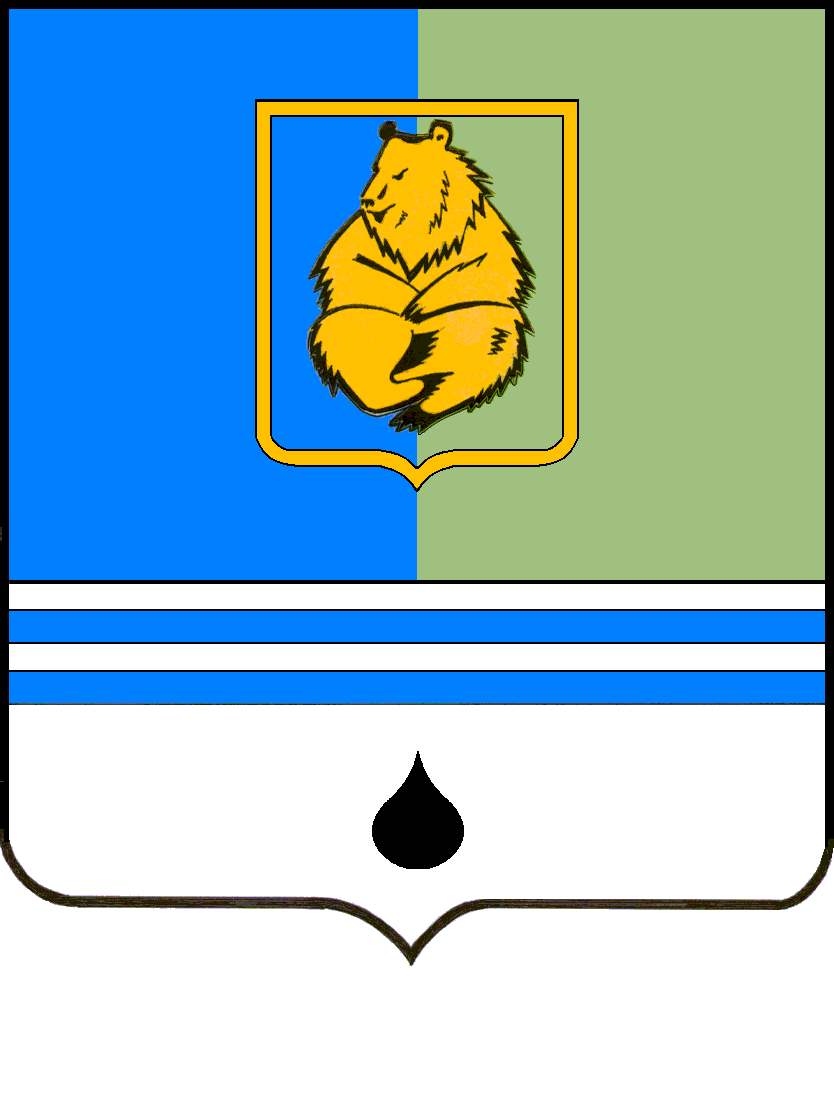 ПОСТАНОВЛЕНИЕАДМИНИСТРАЦИИ ГОРОДА КОГАЛЫМАХанты-Мансийского автономного округа - ЮгрыПОСТАНОВЛЕНИЕАДМИНИСТРАЦИИ ГОРОДА КОГАЛЫМАХанты-Мансийского автономного округа - ЮгрыПОСТАНОВЛЕНИЕАДМИНИСТРАЦИИ ГОРОДА КОГАЛЫМАХанты-Мансийского автономного округа - ЮгрыПОСТАНОВЛЕНИЕАДМИНИСТРАЦИИ ГОРОДА КОГАЛЫМАХанты-Мансийского автономного округа - Югрыот [Дата документа]от [Дата документа]№ [Номер документа]№ [Номер документа]от [Дата документа] № [Номер документа]№п/пФамилия, имя, отчество Должность, место работыМестоСуммапремии(тыс.руб.)Муниципальный профессиональный конкурс «От сердца к сердцу»Муниципальный профессиональный конкурс «От сердца к сердцу»Муниципальный профессиональный конкурс «От сердца к сердцу»Муниципальный профессиональный конкурс «От сердца к сердцу»Муниципальный профессиональный конкурс «От сердца к сердцу»1.Самодин Анастасия НиколаевнаВоспитатель Муниципального автономного дошкольного образовательного учреждения города Когалыма «Сказка»I50,02.Чуднова Регина Ильсуровна Учитель иностранного языка Муниципального автономного общеобразовательного учреждения «Средняя общеобразовательная школа № 6» города КогалымаII40,03.Гумеров Дмитрий Олегович Учитель истории и обществознания Муниципального автономного общеобразовательного учреждения «Средняя общеобразовательная школа № 3» города КогалымаIII30,0Муниципальный профессиональный конкурс «Педагогический дебют»Муниципальный профессиональный конкурс «Педагогический дебют»Муниципальный профессиональный конкурс «Педагогический дебют»Муниципальный профессиональный конкурс «Педагогический дебют»Муниципальный профессиональный конкурс «Педагогический дебют»1.Важенина Анна НиколаевнаВоспитатель Муниципального автономного дошкольного образовательного учреждения города Когалыма «Цветик-семицветик»I40,02.Сердюк Алина СергеевнаВоспитатель Муниципального автономного дошкольного образовательного учреждения города Когалыма «Сказка»II30,03.Личиева Диана ВахаевнаВоспитатель Муниципального автономного дошкольного образовательного учреждения города Когалыма «Колокольчик»III20,0